ZAPOWIEDZIDo zawarcia sakramentu małżeństwa przygotowują się następujące osoby: Paweł Wawrzak kawaler z Janowa Podlaskiego i Agnieszka Borowska panna z Ossówki – Zapowiedź 2, Jakub Karwacki kawaler ze Starych Buczyc i Justyna Suska panna z parafii Bobrowniki – Zapowiedź 23 Niedziela AdwentuEwangelia wg św. Mateusza 11,2-11. Gdy Jan, skoro usłyszał w więzieniu o czynach Chrystusa, posłał swoich uczniów
z zapytaniem: «Czy Ty jesteś Tym, który ma przyjść, czy też innego mamy oczekiwać?»
Jezus im odpowiedział: «Idźcie i oznajmijcie Janowi to, co słyszycie i na co patrzycie:
niewidomi wzrok odzyskują, chromi chodzą, trędowaci doznają oczyszczenia, głusi słyszą, umarli zmartwychwstają, ubogim głosi się Ewangelię.
A błogosławiony jest ten, kto we Mnie nie zwątpi».
Gdy oni odchodzili, Jezus zaczął mówić do tłumów o Janie: «Coście wyszli oglądać na pustyni? Trzcinę kołyszącą się na wietrze?
Ale coście wyszli zobaczyć? Człowieka w miękkie szaty ubranego? Oto w domach królewskich są ci, którzy miękkie szaty noszą.
Po coście więc wyszli? Proroka zobaczyć? Tak, powiadam wam, nawet więcej niż proroka.
On jest tym, o którym napisano: Oto Ja posyłam mego wysłańca przed Tobą, aby Ci przygotował drogę.
Zaprawdę, powiadam wam: Między narodzonymi z niewiast nie powstał większy od Jana Chrzciciela. Lecz najmniejszy w królestwie niebieskim większy jest niż on».15.12.2019   3 Niedziela Adwentu1. Bóg  zapłać   Parafialnemu  Zespołowi  Caritas  za  zbiórkę  do  puszek  na  potrzeby  Kościołów  Wschodnich,  a  wyniosła  ona  1406,17 zł.2. Bóg zapłać młodzieży z KSM i paniom z GOK-u za wykonanie dekoracji bożonarodzeniowych na choinki.3. Dzisiaj  w salce katechetycznej  można  nabyć  świece  wigilijne w  cenie  po   7, 13  i  20  zł.4. Dzisiaj o godz. 10.30 katecheza dla narzeczonych.5. Do  chorych  wybierzemy  się  w  środę od godz. 9.00 ksiądz proboszcz strona południowa, od godz. 12.00 ksiądz wikariusz strona północna. Chorych możemy zgłaszać w zakrystii.6. Zapraszamy na roraty w środę i sobotę na godz. 7.00. W sobotę zapraszamy dzieci w przebraniu Maryi i Józefa.7. W piątek spotkanie przedświąteczne KSM po Mszy Świętej wieczorowej. W następną niedzielę po każdej Mszy Świętej młodzież z KSM będzie rozprowadzać za dobrowolną ofiarę sianko na stół wigilijny.8. W  piątek  i  sobotę  odbędą    się  rekolekcje w  naszej  parafii,  które  poprowadzą  Siostry Szarytki. Spowiedź  w  ciągu  dnia na  pół  godziny  przed  każdą  Mszą  św.   W  czasie  rekolekcji  w  piątek  po  Mszy  św.  o g. 9.30   nauka  stanowa  dla  dzieci szkolnych.  W  sobotę  po  Mszy  św.  wieczorowej  nauka  stanowa  dla młodzieży. Kandydaci do przyjęcia sakramentu bierzmowania przychodzą z indeksami w sobotę na Mszę na godz. 17.00 i zostają po Mszy na konferencję.9. Wójt Gminy  i Gminny Ośrodek Pomocy Społecznej w Janowie Podlaskim zapraszają na koncert znanego aktora i pieśniarza Lecha Dyblika pt. „Liczy się tylko miłość”, który odbędzie się w bazylice pw. Trójcy Świętej w Janowie Podlaskim dzisiaj o godzinie 18:00 (po wieczorowej mszy  świętej). Spotkanie z nim jest poznaniem historii człowieka, którego głęboka wiara w wartości płynące z Biblii oraz zauroczenie bogactwem daru jakim jest życie i jego nie przypadkowość zaprowadziły ku pragnieniu dzielenia się tym z drugim człowiekiem. Serdecznie zapraszamy.10. Zapraszamy  w  poniedziałek  po  rekolekcjach  na  g. 9.00  do  dekoracji  bazyliki  na  święta.11. Ofiary na rewitalizację cmentarza: bezimienna ze Starego Pawłowa – 100 zł, Helena i Andrzej Pykacz z Klonownicy Małej – 500 zł, bezimienna z Peredyła – 200 zł, bezimienna z ul. Nowej – 200 zł, Waldemar Wieremczuk z Błonia – 200 zł, Ryszard Kwiatkowski ze Starych Buczyc – 100 zł, KRK z Janowa Podl. zel. Doroty Wieremczuk – 160 zł12. W tym tygodniu odeszła do Pana: Natalia Marianna Wilawer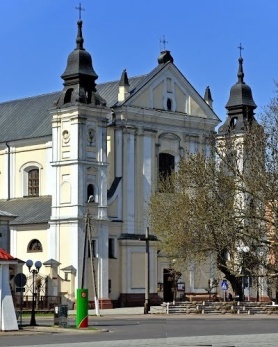 15 grudnia 2019 r.W CIENIU BazylikiPismo Parafii Trójcy św. w Janowie Podlaskim-do użytku wewnętrznego-PONIEDZIAŁEK – 16 grudniaPONIEDZIAŁEK – 16 grudnia7.00 1. +Ignacego, Krzysztofa, Joannę, Tadeusza, Helenę2. +Franciszka, Helenę, zm z rodz Tychmanowiczów, Korolów – of. Kazimiera Murawska17.00+Agnieszkę, Wacława, Reginę, Stanisława, Mieczysława, Kingę, ArturaWTOREK – 17 grudniaWTOREK – 17 grudnia7.00 1. +Krystynę Karwacką w 1 r. – of. Syn Piotr z rodziną2. +Apolonię Wysokińską – of. KRK zel. Józefy Kołubczuk17.00+Stanisława, Stanisławę, zm z rodz Semeniuków – of. Rodzina Burdów z SitnikaŚRODA – 18 grudniaŚRODA – 18 grudnia7.00 1. +Jadwigę i Grzegorza Dunajko, zm z rodz Dunajków, Tereszków, Lenartowiczów – of. Dzieci2. +Walentego Stefaniuka w 11 r., zm z rodz Stefaniuków – of. Weronika Stefaniuk17.001. W intencji uczestników nowenny do MBNP2. +Leonarda Krzewskiego w 18 r. – of. Żona KazimieraCZWARTEK – 19 grudniaCZWARTEK – 19 grudnia7.001. +Helenę Gryglas w (r.), Klemensa, zm z rodz Wawryniuków, Gryglasów, za dusze w czyśćcu cierpiące – of. Rodzina2. +Aleksandrę Fąfara w 2 r., Jana, Zygmunta – of. Córka z rodziną17.001. +Wojciecha Hryciuka – of. chrzestna2. +Marię w (r.), Franciszka, Karolinę, Stanisława – of. Anna StefaniukPIĄTEK – 20 grudniaPIĄTEK – 20 grudnia7.00+Elżbietę Kuśmierz – of. Sołtys z mieszkańcami Granny9.301. +Zbigniewa w (r.), Aleksandra, Stanisława, Kazimierę, Annę – of. Krystyna Bielińska2. +Natalię Mariannę Wilawer w 9 dz11.30+Janinę w (r.), Mariannę, Aleksandra, Annę, Michała, Katarzynę, Stanisława, Stefanię, Witolda, Józefa, Adelę, Henryka, Tadeusza – of. rodzina17.00+Barbarę Syrokosz w 6 r., Jana, Rozalię, Irenę, Stanisława, zm  z rodz Szyszków, Syrokoszów, Andrzejuków, Jakimiuków, Mateuszuków, Trochimiuków, Rafała MakarskiegoSOBOTA – 21 grudniaSOBOTA – 21 grudnia7.00+Kazimierza w 35 r., Janinę w 5 r., Zygmunta, zm z rodz Stasiuków, Harków, Połynków, Charytoniuków9.30+Henryka Danilewicza w 1 r. – of. Rodzeństwo11.30+Władysława, Janinę, Bronisława, Mariannę – of. rodzina17.00+Marię Sadowską – of. Córka z rodzinąNIEDZIELA – 22 grudniaNIEDZIELA – 22 grudnia8.001. +Zbigniewa w 2 r., zm z rodz Litwiniuków, Kredensów2. +Janinę Prasińską z domu Andrzejewicz, Bronisława Prasińskiego, zm z rodz Wojczuków, Wakuluków, Szymoniuków – of. Włodzimierz Prasiński9.301. +Helenę, Mieczysława Okoń, zm z rodz Okoniów, Cyplów – of. synowie2. +Annę, Feliksa, Ryszarda, zm  z rodz Dawidziuków, Biliczów – of. Rodzina3. Dz – bł w intencji Pana Adama z racji imienin o zdrowie i Boże bł – of. Legion Małych Rycerzy11.301. +Kazimierza, Franciszka, Wiktora, zm  z rodz Kopytiuków, Szymczuków – of. Rodzina2. +Bolesława, Dominika, Honoratę, Tadeusza, zm  z rodz Korolczuków, Teofilę, Szymona, zm z rodz Panasiuków, Szumaczuków – of. rodzina17.00Dz – bł w 50 r. ślubu Teresy i Eugeniusza Trochimiuków o Boże bł i potrzebne łaski